冷　冻　箱　保　函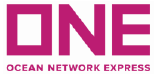 Letter of Guarantee for ReeferTO：Ocean Network Express船名Vessel：______________________________________ 航次Voyage：___________________________提单号(B/L Number)：_____________________________   箱号(CNTR#): ___________________________启运港(Loading Port)： ____________________________  卸货港(Discharge Port)：____________________交货港(Port of Delivery)：_____________________________货物品名(Description of Goods) (中/英文)：____________________________________________________                                      ______________________________________________________									  ______________________________________________________是否需要商检（YES OR NO）：______________ 商品报检地(Quarantine Place)：______________________ 报检号(Quarantine no. )： ___________________冷冻箱数量，箱型(No. X Size/Type of Reefer)： __________________________________________________设定温度(Setting Temperature)： _____________ 通风口打开程度(Opening of Ventilator)： _________(关/开)如开：_______立方米/小时(Cube Meter/Hour)or ______立方英尺/分钟(Cube Foot/Minute)or ______百分之几(%)(注：不同机型，相同通风口打开程度，通风量不同，请尽量提供单位时间所需通风量)是否需要预冷(Pre-Cooling)：________________ 预计提箱时间： _____年____月____日其它要求： _____________________________________________________________24小时紧急联系人： 24小时紧急联系人邮箱：24小时紧急联系人电话(以手机号为主，必须是有人接听的电话)：REMARKS:以上除了“其他要求”，都是必填项目，请注意提供完整冷冻箱信息。我司同意ONE在下列备注栏的设定条款，并确认上述提供的信息均正确无误。如有争议，请以此保函为准。由此产生任何责任、风险、费用等，均由我司无条件承担。订舱代理公司此处盖：							  发货人此处盖：______________________                          __________________________________________1.正本圆形中英文对照公章；						 1.正本、圆形、中英文对照公章；                                              或 2.正本、圆形、全中文公章+正本、方形、中英文对照章；日期：			年		月		日（以上所有填写内容手写无效）